Pheasant Rollups...Ingredients: Pheasant breast or leg meat1 Pillsbury Crescent RollsOnions, Sweet Peppers, Bacon BitsSeasoning as desiredPrep time30-45 minutesBoil and shred pheasant meat
Sauté onions, sweet peppers with a few bacon bits, season as desiredRoll ingredients in to crescent roll dough with shredded cheeseBake at 350 until golden1 bird yielded 8 roll ups.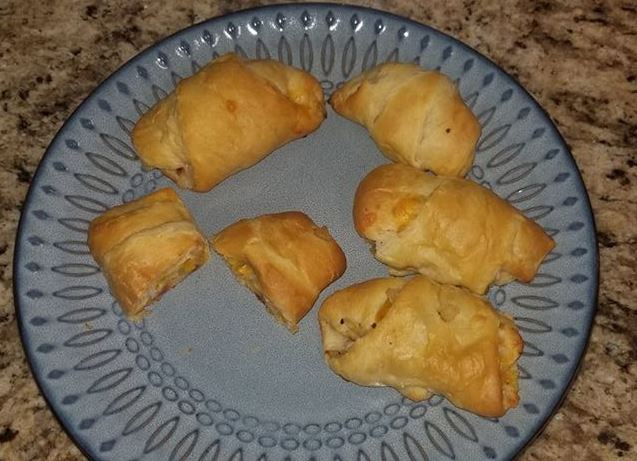 